Технологическая карта  урокаЭтапы урокаДеятельность учителяДеятельность учащихсяI. Организационный момент. Мотивация к учебной деятельности.Громко прозвенел звонок,
Начинается урок!
Наши ушки на макушке
Глазки широко раскрыты.
Идя к заветной цели
Работать будем дружно.
Сегодня на уроке
Нам много сделать нужно!- Какой сегодня день? Хмурый, пасмурный или светлый, солнечный?                                   - Какое настроение вызывает у вас такая погода?         -Ребята! Давайте настроимся на работу, улыбнёмся друг другу.У вас у всех очень хорошее настроение, и я хочу пожелать удачи в нашем путешествии за новыми знаниями.Прежде, чем получить новые знания, давайте выполним речевые упражнения и вспомним то, что изучали на прошлых уроках.  Рассаживаются за парты. Отвечают на вопросы учителя.Дети проверяют свою готовность к уроку. (Регулятивные, личностные,коммуникативные УУД)II. Подготовка к работе на основном этапе1. Развитие речевого аппарата.1) Дыхательная гимнастика
Упражнение «Пятёрочка» (при сжатых губах медленно набрать воздух через нос. Задержать дыхание. На выдохе считать от 1 до 5, стараясь, чтобы воздуха хватило до конца счёта.)2) Артикуляционная разминка
а) Упражнение «Лошадки» (работаем язычком)
б)Упражнение «Вкусное варенье» (язычком облизать губки)в) Упражнение «Лопаточка» (язычок на нижней губе)
г) Упражнение «Трубочка» (язычок свернуть в трубочку)3) Чистоговорка  Ра-ра-ра - вот хорошая игра.Ру-ру-ру - поиграем мы в игру.Ро-ро-ро - поиграли, пьем ситро.Ры-ры-ры - трудно детям без игры.Ок-ок-ок – начинаем наш урок.2. Актуализация знаний.              - А теперь вспомним, какая бывает речь? (устная и письменная)- Из чего состоит наша речь? (из предложений)- А предложения? (из слов)- А слова? (из букв и звуков)- На какие 2 группы делятся звуки? (на гласные и согласные)- Чем отличаются гласные от согласных? (гласные произносятся легко и во рту не встречаются преграды)- Назовите буквы, обозначающие гласные звуки. (а-я о-ё. у-ю. и-ы. е-э)- Дайте характеристику согласным звукам (при произношении согласных звуков во рту встречается преграда, согласные бывают парные и непарные, звонкие и глухие, мягкие и твёрдые)- Назовите, с какими буквами, обозначающими согласные звуки, мы с вами уже познакомились? (М, Н) - Дайте характеристику звукам, которые обозначают эти буквы. - А сейчас мы хором прочитаем слоги по слоговой таблице с буквами м и н (детям раздать папки со слоговыми таблицами)3 Включение в учебную деятельность. Создание проблемной ситуации. -  Сегодня на уроке мы познакомимся ещё с одной новой буквой. Хотите узнать с какой? Я буду загадывать вам загадки, а вы постараетесь их отгадать, и потом мы вместе узнаем, что за буква пришла сегодня к нам   в гости на урок.1.Бродит хищный кот в лесах С кисточками на ушах. Дальше от него держись — Быстро нападает… (Рысь) 2. Лес на берегах стоит,Под мостом она бежит,И течёт вода куда-то,Догадались вы, ребята?Умолчу ответ пока,Под мостом течёт...  (река)    (На экране появляются изображения сначала рыси, а затем речки)Выделение первых звуков из слов рысь и река- Выделите первый звук в слове рысь.- Какой это звук – гласный или согласный?           - Почему он согласный?            - Совершенно верно, когда мы произносим звук [р], он встречает преграду во рту.- А ещё этот звук какой? (твёрдый, звонкий) - Каким обозначим его цветом? (синим)Выделение первого звука в слове – река- Какой это звук?  Дайте характеристику этому звуку. (Согласный, звонкий, мягкий)- Каким цветом обозначим? (зелёным)    Вывод: эти 2 звука записываются одной буквой. Как вы думаете, какая это буква?4. Формулирование темы урока- Ребята, кто может назвать тему нашего урока?- Верно, сегодня мы будем знакомиться с буквой «эр».- Давайте попробуем поставить перед собой цели, чему мы должны научиться на уроке?(Познавательные, личностные, коммуникативные УУД)Выполняют дыхательную и артикуляционную гимнастику.Проговаривают чистоговорки за учителемОтвечают на вопросы учителяОтгадывают загадки. Выделяют первые звуки в словах и характеризуют их.Предполагают.Определяют тему и цель урока.   1)Познакомиться на уроке с новой буквой.   2) Узнать какие звуки обозначает эта буква.   3) Научиться читать слоги и слова и предложения с новой буквой.III. Работа на основ- ном этапе. 1. Работа с алфавитом.- Давайте посмотрим на алфавит и постараемся найти эту букву, где она находится, между какими буквами. 2. Конструирование буквы Р. (в парах)- Сложите эту букву из счетных палочек.- Давайте посмотрим, какие варианты изображения буквы «эр» бывают.3. Артикуляция звука.Р-рокочет и рычит,  Если пес цепной ворчит Р-р-р-р-р-р-р-р-р-р-р  Если мы мотор заводим: Р-р-р-р-р-р-р-р-р-р-р  Если к тигру в клетку входим: Р-р-р-р-р-р-р-р-р-...4. Работа по учебнику «Букварь» (часть 1) (с.66).   1) Работа в парах со схемами на партах (два ученика работают у доски индивидуально: один составляет схему слова «рысь», а другой – «речка»)-  Давайте посмотрим, как соединяются эти буквы и превращаются в слоги.    2) Чтение слогов в учебнике - А сейчас, давайте попробуем прочитать слоги в учебнике. (Чтение слогов по строчке по одному и в парах)- Кто хочет прочитать слоги громко?- Ребята, скажите, одинаковые ли звуки обозначает буква «эр» в этих слогах?Звук [р] в слогах ра, ро, ру, ры – произносится твердо, а в слогах ри, ре, ря, рю, рё – мягко.- Какие буквы обозначают мягкость согласных звуков? (я, и, е, ё. ю)- Давайте сделаем вывод: буква «эр» обозначает согласные звуки - твердый и мягкий. Что ещё можно сказать об этих звуках?- Нам нужно узнать звук [р] звонкий или глухой?- Как это можно сделать?- Слышим звук своего голоса.    Значит звук [р] – какой? Верно – звонкий. 5. Игры
 1) Игры с мячом «Один – много» 
Например: Рак – раки. Роза – розы.
 2) Словесная игра «Доскажи словечко».
К неизведанной планете полечу я на …(ракете).
 В реке большая драка, поссорились два ... (рака).
 На кустах в саду растёт
Запах сладкий, словно мёд.
Но нередко льются слёзы
Тех, кто рвёт их. Это… (розы).
Полетим к чужой планете
На космической … (ракете).Приземлился прямо в рот
Самый вкусный … (бутерброд).
 Упёршись в кулачок свой лбом,
Разрисовал один альбом.
Есть кисти и осталась краска,
Ну где же новая … (раскраска).
Он очень прочен и упруг,
Строителям – надёжный.. ( друг)Работают с алфавитом: определяют место новой буквы в алфавите. (Познавательные, личностные, коммуникативные УУД)Выполняют задания в паре(Коммуникативные УУД)	Произносят звуки. Выполняют задания в парах.Наблюдают за соединением букв, читают слоги. Отвечают на вопросы.Формулируют вывод.IV. Физкультминутка1.Игра «Определи звук»
Учитель произносит слова. Если в слове слышится звук [р] дети
хлопают в ладоши , Если в слове слышится звук[р’] – топают тихонько ножками , а в случае отсутствия звуков - встают и поднимают руки вверх.
(Сугроб, рак, дом, крылья,  девочки, рука ,берега, роза, шапка)2. Работа с офтальмотренажёром Базарного.Дети выполняют упражнения.V. Работа на основном этапе (продолжение) 1. Работа с учебником.  С. 66-67                                                                                                                                                                                                                  Чтение слов и предложений по учебнику.1) Чтение слов в столбиках за диктором: рана, ранка, мир, ура, Юра, Ира, море, нора, Нюра.- Почему одни слова написаны с маленькой буквы, а другие с большой буквы? (Имена пишутся с большой буквы)- Совершенно верно, это у нас уже правило - орфограмма, надо запомнить (Имена пишутся с большой буквы)2) Чтение предложений хорошо читающими учениками. - Сколько предложений прочитали? (4 предложения) Почему вы так решили?   Чтение по 1 предложению детьми и ответы на вопросы:  - Кто был у мамы? Какой Рома? Что делала мама? Какой стал Рома? (дети зачитывают ответы из учебника)2. Работа в группах.Игра «Четвертый лишний» 
- Найдите лишнее слово. ПОЧЕМУ? 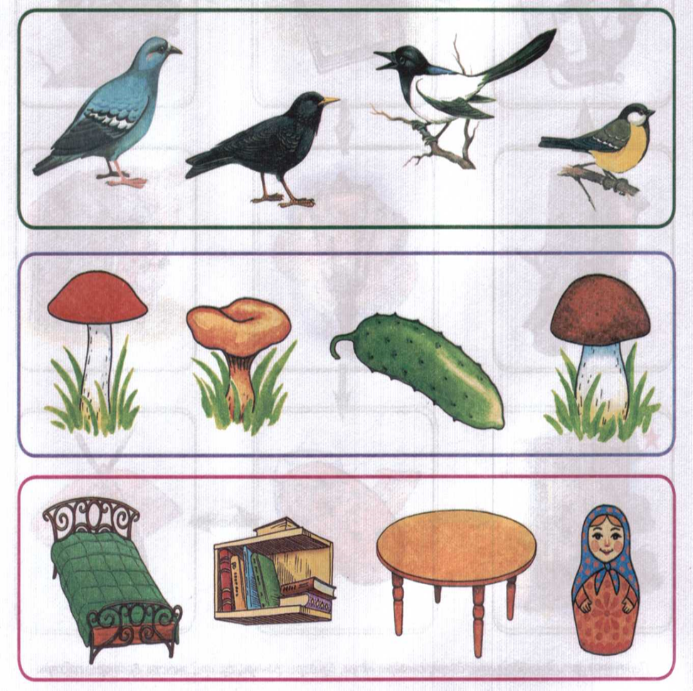 3. Чтение текста – отрывка С. Баруздина «Как Алёше учиться надоело» учителем. с. 67 – 68. Беседа по содержанию текста.- Сколько Алёше было лет? - Почему Алёша решил не идти в школу?- Кем работала мама Алёши?- Какое задание дала мама сыну?- Справился ли он с заданием?- Почему мальчик решил опять пойти в школу?(Познавательные, личностные УУД)Читают слова и предложения по учебнику. Ответы на вопросы учителя(Коммуникативные УУД)Работают в группах. Слушают текст в чтении учителя. Отвечают на вопросы по содержанию текста.VI. Закрепление изученного материалаРабота в тетради «Я учусь писать и читать» с.  38Закрепление зрительного образа буквы. - Какой рисунок у вас получился?Дети закрашивают все части рисунка с буквой «эр».Отвечают на вопрос учителя.VI. Итог урока. Рефлексия- Давайте вспомним, какие цели мы ставили в начале урока.- Что нового вы узнали сегодня?- Чему научились?Самооценка учащихся.
- Если вам понравилось, как вы работали на уроке, и у вас было отличное настроение, то покажите его на
СМАЙЛИКАХ.
-У каждого из вас на столе лежат смайлики грустный и весёлый.  Если вы считаете, что у вас на уроке все получилось, понравился урок, вы много узнали нового, цель, которую вы ставили перед собой, достигнута – покажите смайлик, который улыбается, а если не получилось –  покажите грустный смайлик. -  Я очень рада, что вам всем урок понравился и у вас у всех весёлый смайлик.  Мне сегодня было очень приятно с вами работать, все вы очень старались. Молодцы! Спасибо за урок! (Личностные УУД)Отвечают на вопросы учителя. Анализируют свою работу на уроке (Коммуникативные УУД)Слушают ответы одноклассников.